СОВЕТ ДЕПУТАТОВ МУНИЦИПАЛЬНОГО ОБРАЗОВАНИЯНИКОЛАЕВСКИЙ  СЕЛЬСОВЕТ САРАКТАШСКОГО РАЙОНАОРЕНБУРГСКОЙ ОБЛАСТИЧЕТВЕРТЫЙ СОЗЫВРЕШЕНИЕвнеочередного двадцать девятогозаседания Совета депутатовмуниципального образования Николаевский  сельсоветчетвертого  созыва14 ноября 2023 года                 с.Николаевка                                              № 117В соответствии с пунктом 2 части 6 статьи 36 Федерального закона от 6 октября 2003 года № 131-ФЗ «Об общих принципах организации местного самоуправления в Российской Федерации», пунктом 2 части 1 статьи 30 Устава муниципального образования Николаевский сельсовет Саракташского района Оренбургской области, на основании заявления временно исполняющего полномочия главы муниципального образования Николаевский сельсовет Султангузиной Зарины Альбертовны о досрочном прекращении полномочий по собственному желанию.Совет депутатов сельсовета	Р Е Ш И Л:Прекратить досрочно временное исполнение полномочий главы муниципального образования Николаевский сельсовет Саракташского района Оренбургской области Султангузиной Зарины Альбертовны, в связи с отставкой по собственному желанию 14 ноября 2023 года.Настоящее решение вступает в силу после его подписания и подлежит размещению на официальном сайте администрации Николаевского сельсовета.Контроль за исполнением настоящего решения оставляю за собой.Председатель Советадепутатов сельсовета                               Т.В. ДонченкоРазослано: администрации сельсовета, депутатам, прокуратуре района, администрации Саракташского района, Межрайонной инспекции Федеральной налоговой службы № 10 по Оренбургской области, официальный сайт сельсовета, бухгалтерии, в дело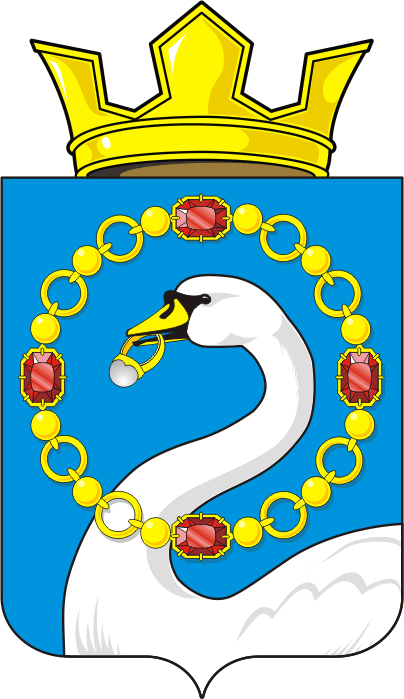 О досрочном прекращении полномочий временно исполняющего полномочияглавы муниципального образования Николаевский сельсовет Саракташского района Оренбургской области